Zabawy z piłką: 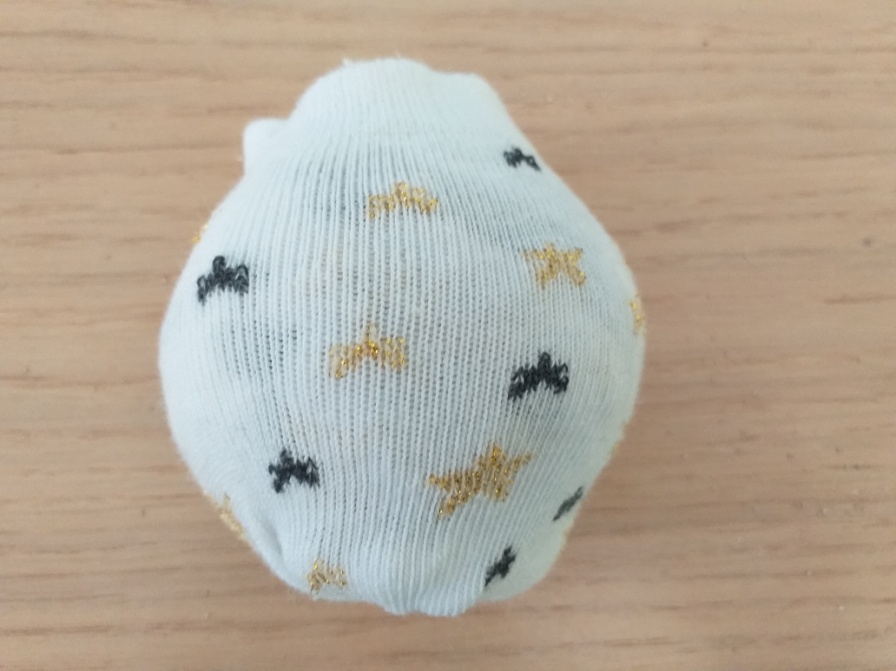 „Plansza” wykonana z pudełka po butach – (górna część), wykorzystujemy do zabawy dowolną małą piłkę, jeśli jej nie mamy możemy ją zrobić np. ze starych gazet – dobrze jest okleić ją taśmą klejącą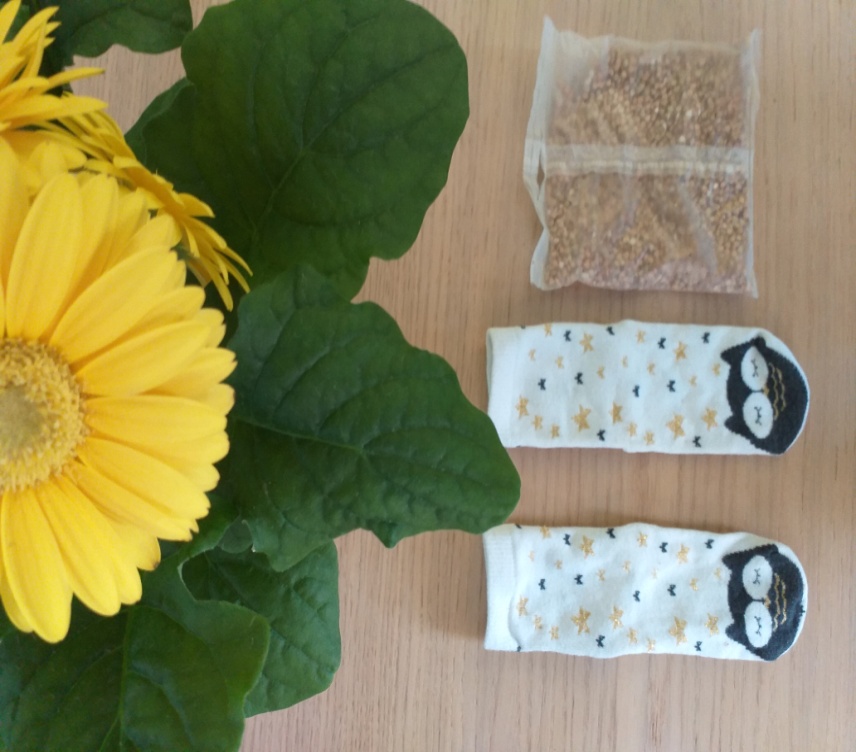 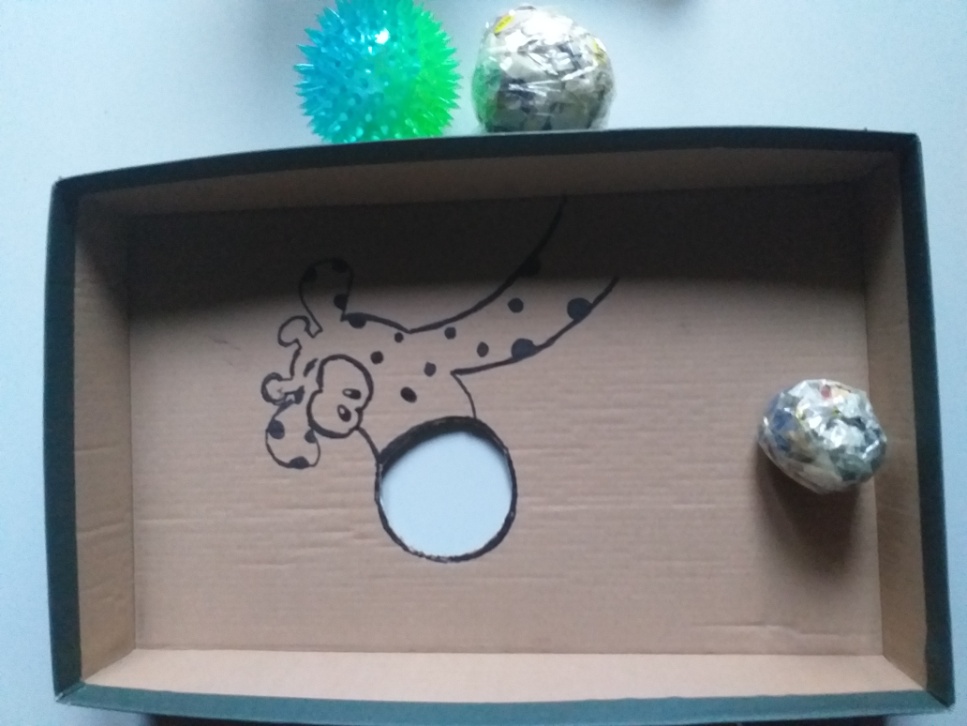 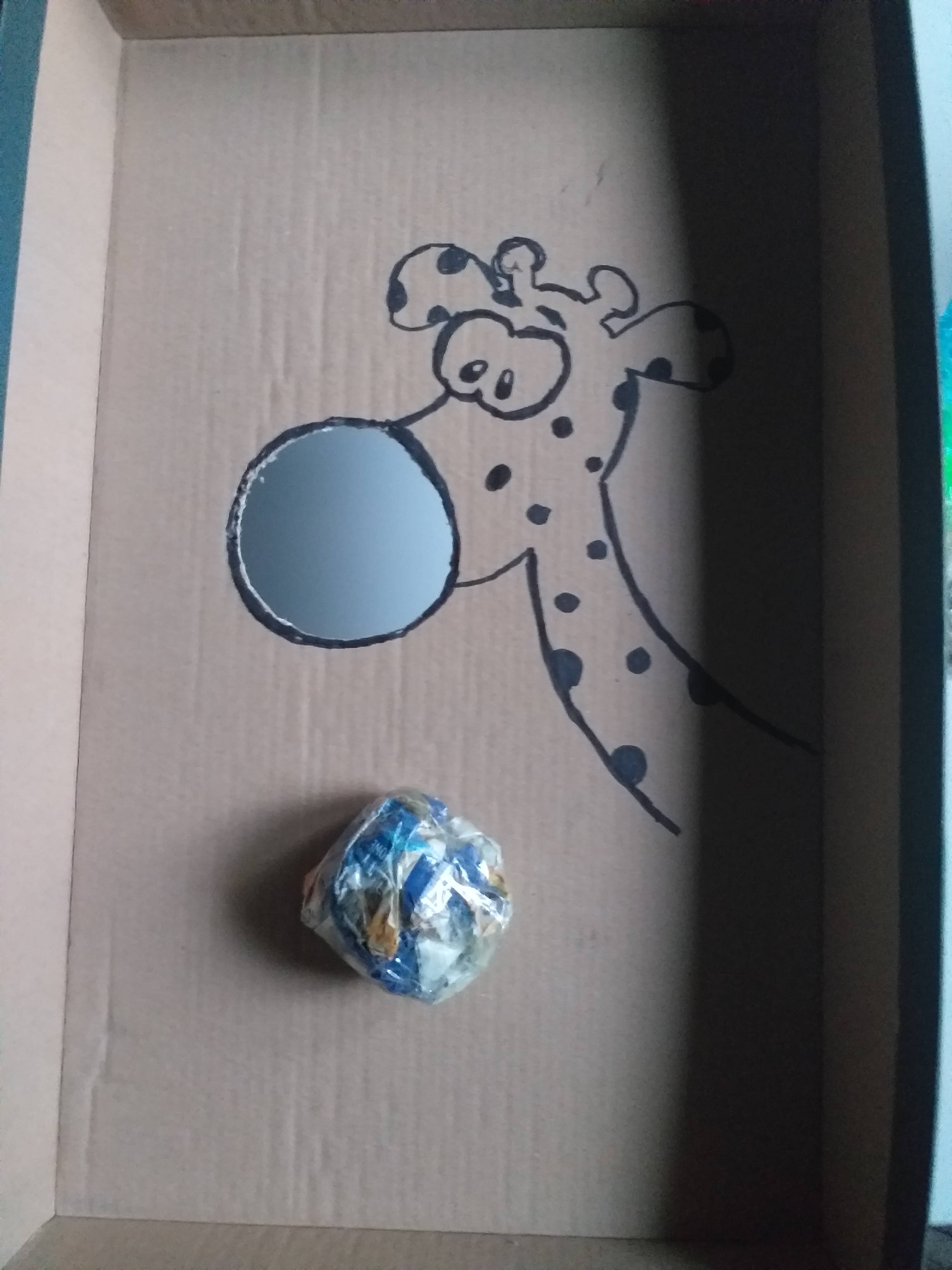 